ПРАВИТЕЛЬСТВО БРЯНСКОЙ ОБЛАСТИ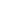 Р А С П О Р Я Ж Е Н И ЕВ соответствии с Законом Брянской области от 3 ноября 1997 года № 28-З «О законах и иных нормативных правовых актах Брянской области», в связи с перераспределением обязанностей между заместителями Губернатора Брянской области:1. Внести в распоряжение Правительства Брянской области от 29 июля 2013 года № 127-рп «О проведении регионального этапа всероссийского конкурса «Российская организация высокой социальной эффективности» (в редакции распоряжения Правительства Брянской области от 12 февраля 2016 года № 55-рп) следующие изменения:
1.1. В пункте 6 слова «управлению Федеральной миграционной службы по Брянской области» заменить словами «управлению по вопросам миграции управления МВД России по Брянской области».
1.2. Пункт 7 изложить в следующей редакции:
«7. Контроль за исполнением распоряжения возложить на заместителя Губернатора Брянской области Щеглова Н.М.».
2. Внести изменение в распоряжение Правительства Брянской области от 14 мая 2018 года № 124-рп «Об организации общественных работ, определении видов и объемов общественных работ на 2018 год», изложив пункт 5 в следующей редакции:
«5. Контроль за исполнением распоряжения возложить на заместителя Губернатора Брянской области Щеглова Н.М.».
3. Контроль за исполнением распоряжения возложить на заместителя Губернатора Брянской области Щеглова Н.М.
 от 21 августа 2018 г. № 206-рп 
г. БрянскО ВНЕСЕНИИ ИЗМЕНЕНИЙ В НЕКОТОРЫЕ РАСПОРЯЖЕНИЯ ПРАВИТЕЛЬСТВА БРЯНСКОЙ ОБЛАСТИГубернаторА.В.Богомаз